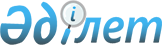 Сарқан аудандық мәслихатының 2010 жылғы 22 желтоқсандағы "Сарқан ауданының 2011-2013 жылдарға арналған бюджеті туралы" N 41-239 шешіміне өзгерістер мен толықтырулар енгізу туралы
					
			Күшін жойған
			
			
		
					Алматы облысы Сарқан аудандық мәслихатының 2011 жылғы 15 шілдедегі N 48-279 шешімі. Алматы облысының Әділет департаменті Сарқан ауданының Әділет басқармасында 2011 жылы 28 шілдеде N 2-17-104 тіркелді. Күші жойылды - Алматы облысы Сарқан аудандық мәслихатының 2014 жылғы 03 қарашадағы № 43-222 шешімімен      Ескерту. Күші жойылды - Алматы облысы Сарқан аудандық мәслихатының 03.11.2014 № 43-222 шешімімен.

      РҚАО ескертпесі.

      Мәтінде авторлық орфография және пунктуация сақталған.       

Қазақстан Республикасы 2008 жылғы 4 желтоқсандағы Бюджет Кодексінің 106-бабы 2-тармағының 4)-тармакшасына, 109-бабының 5-тармағына сәйкес Сарқан аудандық мәслихаты ШЕШІМ ҚАБЫЛДАДЫ:



      1. Сарқан аудандық мәслихатының 2010 жылғы 22 желтоқсандағы "Сарқан ауданының 2011-2013 жылдарға арналған бюджеті туралы" N 41-239 шешіміне (2010 жылғы 31 желтоқсанында Сарқан аудандық әділет басқармасында нормативтік құқықтық актілер мемлекеттік тіркеу Тізілімінде 2-17-94 нөмірімен тіркелген, 2011 жылы 7 қаңтардағы N 2 "Сарқан" аудандық газетінде жарияланған), Сарқан аудандық мәслихатының 2011 жылғы 22 ақпандағы N 44-265 "Сарқан аудандық мәслихатының 2010 жылғы 22 желтоқсандағы "Сарқан ауданының 2011-2013 жылдарға арналған бюджеті туралы" N 41-239 шешіміне өзгерістер енгізу туралы" (2011 жылғы 23 ақпанында Сарқан аудандық әділет басқармасында нормативтік құқықтық актілерді мемлекеттік тіркеу Тізілімінде 2-17-95 нөмірімен тіркелген, 2011 жылғы 4 наурыздағы N 12 "Сарқан" аудандық газетінде жарияланған), Сарқан аудандық мәслихатының 2011 жылғы 18 наурыздағы N 45-269 "Сарқан аудандық мәслихатының 2010 жылғы 22 желтоқсандағы "Сарқан ауданының 2011-2013 жылдарға арналған бюджеті туралы" N 41-239 шешіміне өзгерістер мен толықтырулар енгізу туралы" (2011 жылғы 31 наурызында Сарқан аудандық әділет басқармасында нормативтік құқықтық актілерді мемлекеттік тіркеу Тізілімінде 2-17-100 нөмірімен тіркелген, 2011 жылғы 15 сәуірдегі N 19 "Сарқан" аудандық газетінде жарияланған), Сарқан аудандық мәслихатының 2011 жылғы 14 сәуірдегі N 46-273 "Сарқан аудандық мәслихатының 2010 жылғы 22 желтоқсандағы "Сарқан ауданының 2011-2013 жылдарға арналған бюджеті туралы" 41-239 шешіміне өзгерістер енгізу туралы" (2011 жылғы 25 сәуірде Сарқан аудандық әділет басқармасында нормативтік құқықтық актілерді мемлекеттік тіркеу тізілімінде 2-17-103 нөмірімен тіркелген, 2011 жылғы 29 сәуірдегі N 21-22 "Сарқан" аудандық газетінде жарияланған) шешіміне келесі өзгерістер мен толықтырулар енгізілсін:



      1) Кірістер жолында "3013203" саны "3149727" санына ауыстырылсын, соның ішінде:

      "Салықтық түсімдер" деген жолы бойынша "133140" саны "157939" санына ауыстырылсын;

      "Салықтық емес түсімдер" деген жолы бойынша "2844" саны "9645" санына ауыстырылсын;

      "Трансферттердің түсімдері" деген жолы бойынша "2865249" саны "2970173" санына ауыстырылсын.



      2) Шығындар жолында "3049538" саны "3186061" санына ауыстырылсын.



      3) Қарыздарды өтеу жолында "832" санымен толықтырылсын.



      2. Көрсетілген шешімнің 1-қосымшасы осы шешімнің 1-қосымшасына сәйкес жаңа редакцияда баяндалсын.



      3. Көрсетілген шешімнің 6-қосымшасы осы шешімнің 2-қосымшасына сәйкес жаңа редакцияда баяндалсын



      4. Көрсетілген шешімнің 22-қосымшасы осы шешімнің 3-қосымшасына сәйкес жаңа редакцияда баяндалсын.



      5. Көрсетілген шешімнің 19-қосымшасы осы шешімнің 4-қосымшасына сәйкес жаңа редакцияда баяндалсын.



      6. Көрсетілген шешімнің 20-қосымшасы осы шешімнің 5-қосымшасына сәйкес редакцияда баяндалсын.



      7. Көрсетілген шешімнің 28-қосымшасы осы шешімнің 6-қосымшасына сәйкес толықтырылып, жаңа редакцияда баяндалсын.



      8. Осы шешім 2011 жылдың 1 қаңтарынан қолданысқа енгізіледі.      Сарқан аудандық мәслихатының

      кезектен тыс N 48-ші

      сессиясының төрағасы                       С. Турсумбаев      Сарқан аудандық

      мәслихатының хатшысы                       Ғ. Рахметқалиев      КЕЛІСІЛДІ:      Сарқан аудандық экономика,

      бюджеттік жоспарлау және

      кәсіпкерлік бөлімінің бастығы              Аязбаев Талғат Тоқтасынұлы

      15 шілде 2011 жыл

Сарқан аудандық мәслихатының

2011 жылғы 15 шілдедегі

"Сарқан ауданының 2011-2013

жылдарға арналған бюджеті туралы

"Сарқан аудандық мәслихатының

2010 жылғы 22 желтоқсандағы

N 41-239 шешіміне өзгерістер мен

толықтырулар енгізу туралы"

N 48-279 шешіміне бекітілген

1-қосымша"Сарқан ауданының 2011-2013 жылдарға

арналған аудандық бюджеті туралы"

Сарқан аудандық мәслихатының

2010 жылғы 22 желтоқсандағы

N 41-239 шешіміне бекітілген

1-қосымша 

Сарқан ауданының 2011 жылға арналған бюджеті

Сарқан аудандық мәслихатының

2011 жылғы 15 шілдедегі

"Сарқан ауданының 2011-2013

жылдарға арналған бюджеті туралы

"Сарқан аудандық мәслихатының

2010 жылғы 22 желтоқсандағы

N 41-239 шешіміне өзгерістер мен

толықтырулар енгізу туралы"

N 48-279 шешіміне бекітілген

2-қосымша"Сарқан ауданының 2011-2013 жылдарға

арналған аудандық бюджеті туралы"

Сарқан аудандық мәслихатының

2010 жылғы 22 желтоқсандағы

N 41-239 шешіміне бекітілген

6-қосымша 

Мектепке дейінгі тәрбие беру ұйымдарына "Балапан" бағдарламасын

іске асыруға күрделі жөндеу мен материалдық-техникалық базасын

нығайтуға облыстық бюджеттен берілген ағымдағы нысаналы трансферттер

Сарқан аудандық мәслихатының

2011 жылғы 15 шілдедегі

"Сарқан ауданының 2011-2013

жылдарға арналған бюджеті туралы

"Сарқан аудандық мәслихатының

2010 жылғы 22 желтоқсандағы

N 41-239 шешіміне өзгерістер мен

толықтырулар енгізу туралы"

N 48-279 шешіміне бекітілген

3-қосымша"Сарқан ауданының 2011-2013 жылдарға

арналған аудандық бюджеті туралы"

Сарқан аудандық мәслихатының

2010 жылғы 22 желтоқсандағы

N 41-239 шешіміне бекітілген

22-қосымша 

Білім беру объектілерін дамытуға облыстық бюджет есебінен

берілген нысаналы даму трансферттердің сомасы

Сарқан аудандық мәслихатының

2011 жылғы 15 шілдедегі

"Сарқан ауданының 2011-2013

жылдарға арналған бюджеті туралы

"Сарқан аудандық мәслихатының

2010 жылғы 22 желтоқсандағы

N 41-239 шешіміне өзгерістер мен

толықтырулар енгізу туралы"

N 48-279 шешіміне бекітілген

4-қосымша"Сарқан ауданының 2011-2013 жылдарға

арналған аудандық бюджеті туралы"

Сарқан аудандық мәслихатының

2010 жылғы 22 желтоқсандағы

N 41-239 шешіміне бекітілген

19-қосымша 

Инженерлік коммуникациялық инфрақұрылымды дамытуға және

жайластыруға облыстық бюджет есебінен берілген нысаналы даму

трансферттердің сомасы

Сарқан аудандық мәслихатының

2011 жылғы 15 шілдедегі

"Сарқан ауданының 2011-2013

жылдарға арналған бюджеті туралы

"Сарқан аудандық мәслихатының

2010 жылғы 22 желтоқсандағы

N 41-239 шешіміне өзгерістер мен

толықтырулар енгізу туралы"

N 48-279 шешіміне бекітілген

5-қосымша"Сарқан ауданының 2011-2013 жылдарға

арналған аудандық бюджеті туралы"

Сарқан аудандық мәслихатының

2010 жылғы 22 желтоқсандағы

N 41-239 шешіміне бекітілген

20-қосымша 

Сумен қамтамасыз ету объектілерін дамытуға облыстық бюджет

есебінен берілген нысаналы даму трансферттер

Сарқан аудандық мәслихатының

2011 жылғы 15 шілдедегі

"Сарқан ауданының 2011-2013

жылдарға арналған бюджеті туралы

"Сарқан аудандық мәслихатының

2010 жылғы 22 желтоқсандағы

N 41-239 шешіміне өзгерістер мен

толықтырулар енгізу туралы"

N 48-279 шешіміне бекітілген

6-қосымша"Сарқан ауданының 2011-2013 жылдарға

арналған аудандық бюджеті туралы"

Сарқан аудандық мәслихатының

2010 жылғы 22 желтоқсандағы

N 41-239 шешіміне бекітілген

28-қосымша 

Жұмыспен қамту 2020 бағдарламасын іске асыру үшін республикалық

бюджет қаражатынан ағымдағы нысаналы трансферттер (Жұмыспен

қамту орталығы)
					© 2012. Қазақстан Республикасы Әділет министрлігінің «Қазақстан Республикасының Заңнама және құқықтық ақпарат институты» ШЖҚ РМК
				СанатыСанатыСанатыСанатыСомасы

(мың теңге)СыныбыСыныбыСыныбыСомасы

(мың теңге)Iшкi сыныбыIшкi сыныбыСомасы

(мың теңге)А Т А У ЫСомасы

(мың теңге)I.КІРІСТЕР31497271Салықтық түсімдер15793904Меншiкке салынатын салықтар1509091Мүлiкке салынатын салықтар1024004Көлiк құралдарына салынатын салық332845Бірыңғай жер салығы702505Тауарларға, жұмыстарға және қызметтерге салынатын iшкi салықтар44722Акциздер11343Табиғи және басқа да ресурстарды пайдаланғаны үшiн түсетiн түсiмдер11904Кәсiпкерлiк және кәсiби қызметтi жүргiзгенi үшiн алынатын алымдар214808Заңдық мәнді іс-әрекеттерді жасағаны және (немесе) оған уәкілеттігі бар мемлекеттік органдар немесе лауазымды адамдар құжаттар бергені үшін алынатын міндетті төлемдер25581Мемлекеттік баж25582Салықтық емес түсiмдер964501Мемлекеттік меншіктен түсетін кірістер2235Мемлекет меншігіндегі мүлікті жалға беруден түсетін кірістер22304Мемлекеттік бюджеттен қаржыландырылатын, сондай-ақ Қазақстан Республикасы Ұлттық Банкінің бюджетінен (шығыстар сметасынан) ұсталатын және қаржыландырылатын мемлекеттік мекемелер салатын айыппұлдар, өсімпұлдар, санкциялар, өндіріп алулар85411Мұнай секторы ұйымдарынан түсетін түсімдерді қоспағанда, мемлекеттік бюджеттен қаржыландырылатын, сондай-ақ Қазақстан Республикасы Ұлттық Банкінің бюджетінен (шығыстар сметасынан) ұсталатын және қаржыландырылатын мемлекеттік мекемелер салатын айыппұлдар, өсімпұлдар, санкциялар, өндіріп алулар854106Басқа да салықтық емес түсiмдер8811Басқа да салықтық емес түсiмдер8813Негізгі капиталды сатудан түсетін түсімдер1197003Жердi және материалдық емес активтердi сату119701Жерді сату119704Трансферттердің түсімдері297017302Мемлекеттiк басқарудың жоғары тұрған органдарынан түсетiн трансферттер29701732Облыстық бюджеттен түсетiн трансферттер2970173Функционалдық топФункционалдық топФункционалдық топФункционалдық топФункционалдық топсомасы

(мың теңге)Кіші функцияКіші функцияКіші функцияКіші функциясомасы

(мың теңге)Бюджеттік бағдарламалардың әкімшісіБюджеттік бағдарламалардың әкімшісіБюджеттік бағдарламалардың әкімшісісомасы

(мың теңге)БағдарламаБағдарламасомасы

(мың теңге)А Т А У Ысомасы

(мың теңге)ІІ.ШЫҒЫНДАР318606101Жалпы сипаттағы мемлекеттiк қызметтер2018571Мемлекеттiк басқарудың жалпы функцияларын орындайтын өкiлдi, атқарушы және басқа органдар175240112Аудан (облыстық маңызы бар қала) мәслихатының аппараты12675001Аудан (облыстық маңызы бар қала) мәслихатының қызметін қамтамасыз ету жөніндегі қызметтер12375003Мемлекеттік органдардың күрделі шығыстары300122Аудан (облыстық маңызы бар қала) әкімінің аппараты60796001Аудан (облыстық маңызы бар қала) әкімінің қызметін қамтамасыз ету жөніндегі қызметтер45896003Мемлекеттік органдардың күрделі шығыстары14900123Қаладағы аудан, аудандық маңызы бар қала, кент, ауыл (село), ауылдық (селолық) округ әкімінің аппараты101769001Қаладағы аудан, аудандық маңызы бар қаланың, кент, ауыл (село), ауылдық (селолық) округ әкімінің қызметін қамтамасыз ету жөніндегі қызметтер101769Қаржылық қызмет10039452Ауданның (облыстық маңызы бар қаланың) қаржы бөлімі10039001Аудандық бюджетті орындау және коммуналдық меншікті (облыстық маңызы бар қала) саласындағы мемлекеттік саясатты іске асыру жөніндегі қызметтер9492003Салық салу мақсатында мүлікті бағалауды жүргізу5475Жоспарлау және статистикалық қызмет16578476Ауданның (облыстық маңызы бар қаланың) экономика, бюджеттік жоспарлау және кәсіпкерлік бөлімі16578001Экономикалық саясатты, мемлекеттік жоспарлау жүйесін қалыптастыру және дамыту және ауданды (облыстық маңызы бар қаланы) басқару саласындағы мемлекеттік саясатты іске асыру жөніндегі қызметтер14578003Мемлекеттік органдардың күрделі шығыстары200002Қорғаныс342771Әскери мұқтаждар642122Аудан (облыстық маңызы бар қала) әкімінің аппараты642005Жалпыға бірдей әскери міндетті атқару шеңберіндегі іс-шаралар6422Төтенше жағдайлар жөнiндегi жұмыстарды ұйымдастыру33635122Аудан (облыстық маңызы бар қала) әкімінің аппараты33635006Аудан (облыстық маңызы бар қала) ауқымындағы төтенше жағдайлардың алдын алу және оларды жою33211007Аудандық (қалалық) ауқымдағы дала өрттерінің, сондай-ақ мемлекеттік өртке қарсы қызмет органдары құрылмаған елдi мекендерде өрттердің алдын алу және оларды сөндіру жөніндегі іс-шаралар42403Қоғамдық тәртіп, қауіпсіздік, құқықтық, сот, қылмыстық-атқару қызметі48291Құқық қорғау қызметi4829458Ауданның (облыстық маңызы бар қаланың) тұрғын үй-коммуналдық шаруашылығы, жолаушылар көлігі және автомобиль жолдары бөлімі4829021Елдi мекендерде жол жүрісі қауiпсiздiгін қамтамасыз ету482904Бiлiм беру21201781Мектепке дейiнгi тәрбие және оқыту196856123Қаладағы аудан, аудандық маңызы бар қала, кент, ауыл (село), ауылдық (селолық) округ әкімінің аппараты924025Мектеп мұғалімдеріне және мектепке дейінгі ұйымдардың тәрбиешілеріне біліктілік санаты үшін қосымша ақы көлемін ұлғайту924471Ауданның (облыстық маңызы бар қаланың) білім, дене шынықтыру және спорт бөлімі195932003Мектепке дейінгі тәрбие ұйымдарының қызметін қамтамасыз ету183732025Мектеп мұғалімдеріне және мектепке дейінгі ұйымдардың тәрбиешілеріне біліктілік санаты үшін қосымша ақы көлемін ұлғайту12200Республикалық бюджеттен берілетін трансферттер есебiнен122002Бастауыш, негізгі орта және жалпы орта білім беру1556192123Қаладағы аудан, аудандық маңызы бар қала, кент, ауыл (село), ауылдық (селолық) округ әкімінің аппараты1299005Ауылдық (селолық) жерлерде балаларды мектепке дейін тегін алып баруды және кері алып келуді ұйымдастыру1299471Ауданның (облыстық маңызы бар қаланың) білім, дене шынықтыру және спорт бөлімі1554893004Жалпы білім беру1523946005Балалар мен жеткіншектерге қосымша білім беру309479Бiлiм беру саласындағы өзге де қызметтер367130466Ауданның (облыстық маңызы бар қаланың) сәулет, қала құрылысы және құрылыс бөлімі298758037Білім беру объектілерін салу және реконструкциялау298758Жергілікті бюджет қаражаты есебінен298758471Ауданның (облыстық маңызы бар қаланың) білім, дене шынықтыру және спорт бөлімі68372008Ауданның (облыстық маңызы бар қаланың) мемлекеттік білім беру мекемелерінде білім беру жүйесін ақпараттандыру8579009Ауданның (облыстық маңызы бар қаланың) мемлекеттік білім беру мекемелер үшін оқулықтар мен оқу-әдiстемелiк кешендерді сатып алу және жеткізу16500010Аудандық (қалалық) ауқымдағы мектеп олимпиадаларын және мектептен тыс іс-шараларды өткiзу1377020Жетім баланы (жетім балаларды) және ата-аналарының қамқорынсыз қалған баланы (балаларды) күтіп-ұстауға асыраушыларына ай сайынғы ақшалай қаражат төлемдері35230023Үйде оқытылатын мүгедек балаларды жабдықпен, бағдарламалық қамтыммен қамтамасыз ету668606Әлеуметтiк көмек және әлеуметтiк қамсыздандыру1400632Әлеуметтiк көмек122802451Ауданның (облыстық маңызы бар қаланың) жұмыспен қамту және әлеуметтік бағдарламалар бөлімі122802002Еңбекпен қамту бағдарламасы30219004Ауылдық жерлерде тұратын денсаулық сақтау, білім беру, әлеуметтік қамтамасыз ету, мәдениет және спорт мамандарына отын сатып алуға Қазақстан Республикасының заңнамасына сәйкес әлеуметтік көмек көрсету7802005Жергілікті бюджет қаражаты есебінен7261006Тұрғын үй көмегі20528007Жергілікті өкілетті органдардың шешімі бойынша мұқтаж азаматтардың жекелеген топтарына әлеуметтік көмек7126010Үйден тәрбиеленіп оқытылатын мүгедек балаларды материалдық қамтамасыз ету1621014Мұқтаж азаматтарға үйде әлеуметтiк көмек көрсету1249801618 жасқа дейінгі балаларға мемлекеттік жәрдемақылар17237017Мүгедектерді оңалту жеке бағдарламасына сәйкес, мұқтаж мүгедектерді міндетті гигиеналық құралдармен қамтамасыз етуге, және ымдау тілі мамандарының, жеке көмекшілердің қызмет көрсету5378023Жұмыспен қамту орталықтарының қызметін қамтамасыз ету131329Әлеуметтiк көмек және әлеуметтiк қамтамасыз ету салаларындағы өзге де қызметтер17261451Ауданның (облыстық маңызы бар қаланың) жұмыспен қамту және әлеуметтік бағдарламалар бөлімі17261001Жергілікті деңгейде халық үшін әлеуметтік бағдарламаларды жұмыспен қамтуды қамтамасыз етуді іске асыру саласындағы мемлекеттік саясатты іске асыру жөніндегі қызметтер15654011Жәрдемақыларды және басқа да әлеуметтік төлемдерді есептеу, төлеу мен жеткізу бойынша қызметтерге ақы төлеу1207021Мемлекеттік органдардың күрделі шығыстары40007Тұрғын үй-коммуналдық шаруашылық2371021Тұрғын үй шаруашылығы60619466Ауданның (облыстық маңызы бар қаланың) сәулет, қала құрылысы және құрылыс бөлімі60594003Мемлекеттік коммуналдық тұрғын үй қорының тұрғын үй құрылысы34970004Инженерлік коммуникациялық инфрақұрылымды дамыту және жайластыру12974020Тұрғын үй сатып алу12650458Ауданның (облыстық маңызы бар қаланың) тұрғын үй-коммуналдық шаруашылығы, жолаушылар көлігі және автомобиль жолдары бөлімі25003Мемлекеттік тұрғын үй қорының сақталуын ұйымдастыру252Коммуналдық шаруашылық101597458Ауданның (облыстық маңызы бар қаланың) тұрғын үй-коммуналдық шаруашылығы, жолаушылар көлігі және автомобиль жолдары бөлімі101597012Сумен жабдықтау және су бөлу жүйесінің қызмет етуі1117028Коммуналдық шаруашылығын дамыту8953029Сумен жабдықтау жүйесін дамыту915273Елді-мекендерді көркейту74886123Қаладағы аудан, аудандық маңызы бар қала, кент, ауыл (село), ауылдық (селолық) округ әкімінің аппараты34886008Елді мекендерде көшелерді жарықтандыру6000009Елді мекендердің санитариясын қамтамасыз ету4873010Жерлеу орындарын күтіп-ұстау және туысы жоқ адамдарды жерлеу1800011Елді мекендерді абаттандыру мен көгалдандыру22213458Ауданның (облыстық маңызы бар қаланың) тұрғын үй-коммуналдық шаруашылығы, жолаушылар көлігі және автомобиль жолдары бөлімі40000018Елдi мекендердi абаттандыру және көгалдандыру4000008Мәдениет, спорт, туризм және ақпараттық кеңістiк1776101Мәдениет саласындағы қызмет144970478Ауданның (облыстық маңызы бар қаланың) ішкі саясат, мәдениет және тілдерді дамыту бөлімі144970009Мәдени-демалыс жұмысын қолдау1449702Спорт2012471Ауданның (облыстық маңызы бар қаланың) білім, дене шынықтыру және спорт бөлімі2012014Аудандық (облыстық маңызы бар қалалық) деңгейде спорттық жарыстар өткiзу670015Әртүрлi спорт түрлерi бойынша аудан (облыстық маңызы бар қала) құрама командаларының мүшелерiн дайындау және олардың облыстық спорт жарыстарына қатысуы13423Ақпараттық кеңiстiк22196478Ауданның (облыстық маңызы бар қаланың) ішкі саясат, мәдениет және тілдерді дамыту бөлімі22196005Газеттер мен журналдар арқылы мемлекеттік ақпараттық саясат жүргізу жөніндегі қызметтер2778007Аудандық (қалалық) кiтапханалардың жұмыс iстеуi16659008Мемлекеттік тілді және Қазақстан халықтарының басқа да тілдерін дамыту27599Мәдениет, спорт, туризм және ақпараттық кеңiстiктi ұйымдастыру жөнiндегi өзге де қызметтер8432478Ауданның (облыстық маңызы бар қаланың) ішкі саясат, мәдениет және тілдерді дамыту бөлімі8432001Ақпаратты, мемлекеттілікті нығайту және азаматтардың әлеуметтік сенімділігін қалыптастыру саласында жергілікті деңгейде мемлекеттік саясатты іске асыру жөніндегі қызметтер7766003Мемлекеттік органдардың күрделі шығыстары54004Жастар саясаты саласындағы өңірлік бағдарламаларды iске асыру61210Ауыл, су, орман, балық шаруашылығы, ерекше қорғалатын табиғи аумақтар, қоршаған ортаны және жануарлар дүниесін қорғау, жер қатынастары891371Ауыл шаруашылығы20024474Ауданның (облыстық маңызы бар қаланың) ауыл шаруашылығы және ветеринария бөлімі15614001Жергілікті деңгейде ауыл шаруашылығы және ветеринария саласындағы мемлекеттік саясатты іске асыру жөніндегі қызметтер11914003Мемлекеттік органдардың күрделі шығыстары172007Қаңғыбас иттер мен мысықтарды аулауды және жоюды ұйымдастыру330008Алып қойылатын және жойылатын ауру жануарлардың, жануарлардан алынатын өнімдер мен шикізаттың құнын иелеріне өтеу2008011Жануарлардың энзоотиялық аурулары бойынша ветеринариялық іс-шараларды жүргізу1190476Ауданның (облыстық маңызы бар қаланың) экономика, бюджеттік жоспарлау және кәсіпкерлік бөлімі4410099Республикалық бюджеттен берілетін нысаналы трансферттер есебінен ауылдық елді мекендер саласының мамандарын әлеуметтік қолдау шараларын іске асыру44106Жер қатынастары13448463Ауданның (облыстық маңызы бар қаланың) жер қатынастары бөлімі13448001Аудан (облыстық маңызы бар қала) аумағында жер қатынастарын реттеу саласындағы мемлекеттік саясатты іске асыру жөніндегі қызметтер6058004Жердi аймақтарға бөлу жөнiндегi жұмыстарды ұйымдастыру6950007Мемлекеттік органдардың күрделі шығыстары4409Ауыл, су, орман, балық шаруашылығы және қоршаған ортаны қорғау мен жер қатынастары саласындағы өзге де қызметтер55665474Ауданның (облыстық маңызы бар қаланың) ауыл шаруашылығы және ветеринария бөлімі55665013Эпизоотияға қарсы іс-шаралар жүргізу5566511Өнеркәсіп, сәулет, қала құрылысы және құрылыс қызметі84972Сәулет, қала құрылысы және құрылыс қызметі8497466Ауданның (облыстық маңызы бар қаланың) сәулет, қала құрылысы және құрылыс бөлімі8497001Құрылыс, облыс қалаларының, аудандарының және елді мекендерінің сәулеттік бейнесін жақсарту саласындағы мемлекеттік саясатты іске асыру және ауданның (облыстық маңызы бар қаланың) аумағын оңтайлау және тиімді қала құрылыстық игеруді қамтамасыз ету жөніндегі қызметтер8397015Мемлекеттік органдардың күрделі шығыстары10012Көлiк және коммуникация1396451Автомобиль көлiгi139645458Ауданның (облыстық маңызы бар қаланың) тұрғын үй-коммуналдық шаруашылығы, жолаушылар көлігі және автомобиль жолдары бөлімі139645023Автомобиль жолдарының жұмыс істеуін қамтамасыз ету139645Жергілікті бюджет қаражаты есебінен13964513Басқалар319959Басқалар31995451Ауданның (облыстық маңызы бар қаланың) жұмыспен қамту және әлеуметтік бағдарламалар бөлімі4212022"Бизнестің жол картасы - 2020" бағдарламасы шеңберінде жеке кәсіпкерлікті қолдау4212Республикалық бюджеттен берілетін трансферттер есебiнен4212Жергілікті бюджет қаражаты есебінен452Ауданның (облыстық маңызы бар қаланың) қаржы бөлімі2779012Ауданның (облыстық маңызы бар қаланың) жергілікті атқарушы органының резерві 2779Ауданның (облыстық маңызы бар қаланың) аумағындағы табиғи және техногендік сипаттағы төтенше жағдайларды жоюға арналған ауданның (облыстық маңызы бар қаланың) жергілікті атқарушы органының төтенше резерві 2779458Ауданның (облыстық маңызы бар қаланың) тұрғын үй-коммуналдық шаруашылығы, жолаушылар көлігі және автомобиль жолдары бөлімі6659001Жергілікті деңгейде тұрғын үй-коммуналдық шаруашылығы, жолаушылар көлігі және автомобиль жолдары саласындағы мемлекеттік саясатты іске асыру жөніндегі қызметтер6299013Мемлекеттік органдардың күрделі шығыстары360471Ауданның (облыстық маңызы бар қаланың) білім, дене шынықтыру және спорт бөлімі18345001Білім, дене шынықтыру және спорт бөлімі қызметін қамтамасыз ету16345018Мемлекеттік органдардың күрделі шығыстары200015Трансферттер8711Трансферттер871452Ауданның (облыстық маңызы бар қаланың) қаржы бөлімі871006Нысаналы пайдаланылмаған (толық пайдаланылмаған) трансферттерді қайтару871020Бюджет саласындағы еңбекақы төлеу қорының өзгеруіне байланысты жоғары тұрған бюджеттерге берілетін ағымдағы нысаналы трансферттерІІІ. ТАЗА БЮДЖЕТТІК КРЕДИТ БЕРУ27746Бюджеттік кредиттер2774610Ауыл, су, орман, балық шаруашылығы, ерекше қорғалатын табиғи аумақтар, қоршаған ортаны және жануарлар дүниесін қорғау, жер қатынастары285771Ауыл шаруашылығы28577476Ауданның (облыстық маңызы бар қаланың) экономика, бюджеттік жоспарлау және кәсіпкерлік бөлімі28577004Ауылдық елді мекендердің әлеуметтік саласының мамандарын әлеуметтік қолдау шараларын іске асыру үшін бюджеттік кредиттер28577СанатыСанатыСанатыСанатыСанатыСомасы

(мың теңге)СыныбыСыныбыСыныбыСыныбыСомасы

(мың теңге)Iшкi сыныбыIшкi сыныбыIшкi сыныбыСомасы

(мың теңге)А Т А У ЫСомасы

(мың теңге)Бюджеттік кредиттерді өтеу8315Бюджеттік кредиттерді өтеу83101Бюджеттік кредиттерді өтеу8311Мемлекеттік бюджеттен берілген бюджеттік кредиттерді өтеу83113Жеке тұлғаларға жергілікті бюджеттен берілген бюджеттік кредиттерді өтеу831Функционалдық топФункционалдық топФункционалдық топФункционалдық топФункционалдық топСомасы

(мың теңге)Кіші функцияКіші функцияКіші функцияКіші функцияСомасы

(мың теңге)Бюджеттік бағдарламалардың әкімшісіБюджеттік бағдарламалардың әкімшісіБюджеттік бағдарламалардың әкімшісіСомасы

(мың теңге)БағдарламаБағдарламаСомасы

(мың теңге)А Т А У ЫСомасы

(мың теңге)ІV. ҚАРЖЫ АКТИВТЕРІМЕН ЖАСАЛАТЫН ОПЕРАЦИЯЛАР БОЙЫНША САЛЬДО0СанатыСанатыСанатыСанатыСомасы

(мың теңге)СыныбыСыныбыСыныбыСомасы

(мың теңге)Iшкi сыныбыIшкi сыныбыСомасы

(мың теңге)АтауыСомасы

(мың теңге)V. БЮДЖЕТ ТАПШЫЛЫҒЫ (ПРОФИЦИТІ)-64080VI. БЮДЖЕТ ТАПШЫЛЫҒЫН ҚАРЖЫЛАНДЫРУ (ПРОФИЦИТІН ПАЙДАЛАНУ)640807Қарыздар түсімі2857701Мемлекеттік ішкі қарыздар285772Қарыз алу келісім шарттары28577БЮДЖЕТ ҚАРАЖАТЫ ҚАЛДЫҚТАРЫНЫҢ ҚОЗҒАЛЫСЫ36335Функционалдық топФункционалдық топФункционалдық топФункционалдық топФункционалдық топСомасы

(мың теңге)Кіші функцияКіші функцияКіші функцияКіші функцияСомасы

(мың теңге)Бюджеттік бағдарламалардың әкімшісіБюджеттік бағдарламалардың әкімшісіБюджеттік бағдарламалардың әкімшісіСомасы

(мың теңге)БағдарламаБағдарламаСомасы

(мың теңге)А Т А У ЫСомасы

(мың теңге)ҚАРЫЗДАРДЫ ӨТЕУ83216Қарыздарды өтеу8321Қарыздарды өтеу832452Ауданның (облыстық маңызы бар қаланың) қаржы бөлімі832008Жергілікті атқарушы органның жоғары тұрған бюджет алдындағы борышын өтеу831021Жергілікті бюджеттен бөлінген пайдаланылмаған бюджеттік кредиттерді қайтару1Функционалдық топФункционалдық топФункционалдық топФункционалдық топФункционалдық топСомасы

(мың теңге)Кіші бағдарламаКіші бағдарламаКіші бағдарламаКіші бағдарламаСомасы

(мың теңге)Бюджеттік бағдарламалардың әкімшісіБюджеттік бағдарламалардың әкімшісіБюджеттік бағдарламалардың әкімшісіСомасы

(мың теңге)БағдарламаБағдарламаСомасы

(мың теңге)А Т А У ЫСомасы

(мың теңге)04Білім беру01Мектепке дейiнгi тәрбие және оқыту471Ауданның (облыстық маңызы бар қаланың) білім беру бөлімі003Мектепке дейінгі тәрбие ұйымдарының қызметін қамтамасыз ету70110,0Функционалдық топФункционалдық топФункционалдық топФункционалдық топФункционалдық топСомасы

(мың теңге)Кіші бағдарламаКіші бағдарламаКіші бағдарламаКіші бағдарламаСомасы

(мың теңге)Бюджеттік бағдарламалардың әкімшісіБюджеттік бағдарламалардың әкімшісіБюджеттік бағдарламалардың әкімшісіСомасы

(мың теңге)БағдарламаБағдарламаСомасы

(мың теңге)А Т А У ЫСомасы

(мың теңге)04Білім беру09Бiлiм беру саласындағы өзге де қызметтер466Ауданның (облыстық маңызы бар қаланың) сәулет, қала құрылысы және құрылыс бөлімі037Білім беру объектілерін салу және реконструкциялау298758,0Функционалдық топФункционалдық топФункционалдық топФункционалдық топФункционалдық топСомасы

(мың теңге)Кіші бағдарламаКіші бағдарламаКіші бағдарламаКіші бағдарламаСомасы

(мың теңге)Бюджеттік бағдарламалардың әкімшісіБюджеттік бағдарламалардың әкімшісіБюджеттік бағдарламалардың әкімшісіСомасы

(мың теңге)БағдарламаБағдарламаСомасы

(мың теңге)А Т А У ЫСомасы

(мың теңге)07Тұрғын үй-коммуналдық шаруашылық 01Тұрғын үй шаруашылығы466Ауданның (облыстық маңызы бар қаланың) сәулет, қала құрылысы және құрылыс бөлімі004Инженерлік коммуникациялық инфрақұрылымды дамыту және жайластыру12974,0Функционалдық топФункционалдық топФункционалдық топФункционалдық топФункционалдық топСомасы

(мың теңге)Кіші бағдарламаКіші бағдарламаКіші бағдарламаКіші бағдарламаСомасы

(мың теңге)Бюджеттік бағдарламалардың әкімшісіБюджеттік бағдарламалардың әкімшісіБюджеттік бағдарламалардың әкімшісіСомасы

(мың теңге)БағдарламаБағдарламаСомасы

(мың теңге)А Т А У ЫСомасы

(мың теңге)07Тұрғын үй-коммуналдық шаруашылық02Коммуналдық шаруашылық458Ауданның (облыстық маңызы бар қаланың) тұрғын үй-коммуналдық шаруашылық, жолаушылар көлігі және автомобиль жолдары бөлімі029Сумен жабдықтау жүйесін дамыту91527,0Функционалдық топФункционалдық топФункционалдық топФункционалдық топФункционалдық топСомасы

(мың теңге)Кіші бағдарламаКіші бағдарламаКіші бағдарламаКіші бағдарламаСомасы

(мың теңге)Бюджеттік бағдарламалардың әкімшісіБюджеттік бағдарламалардың әкімшісіБюджеттік бағдарламалардың әкімшісіСомасы

(мың теңге)БағдарламаБағдарламаСомасы

(мың теңге)АтауыСомасы

(мың теңге)06Әлеуметтiк көмек және әлеуметтiк қамсыздандыру2Әлеуметтiк көмек451Ауданның (облыстық маңызы бар қаланың) жұмыспен қамту және әлеуметтік бағдарламалар бөлімі023Жұмыспен қамту орталықтарының қызметін қамтамасыз ету7632